Share a DMU Replay recording with all staff and students at DMU using a hyperlinkNavigate to http://panopto.dmu.ac.uk and locate the recording you wish to shareHover over the recording and click the Share button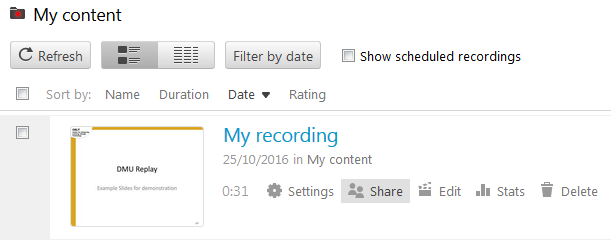 Click on the Who has access panel
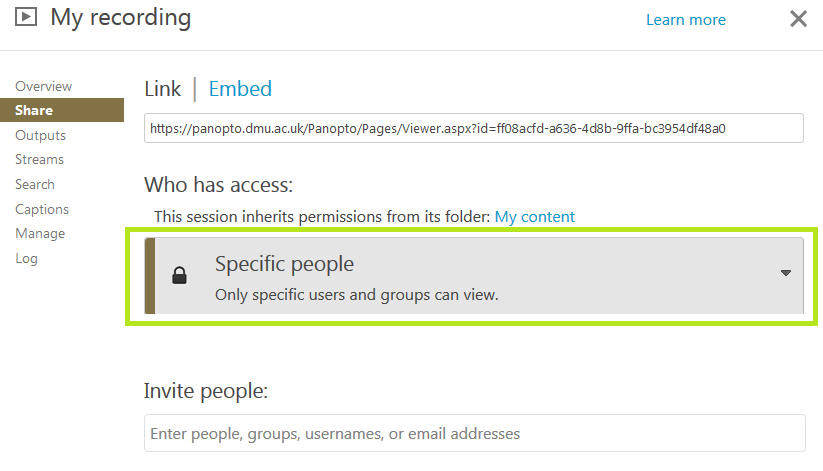 Then click Anyone at your organization with the link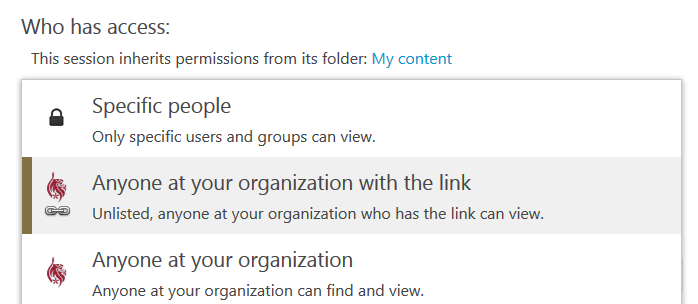 5. Click the Save Changes button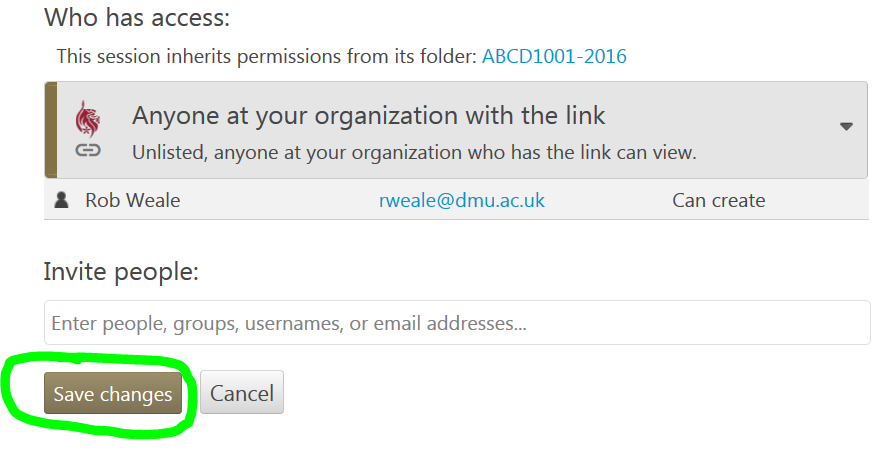 6. The Link url is what you need to send to the people that you want to view the recording
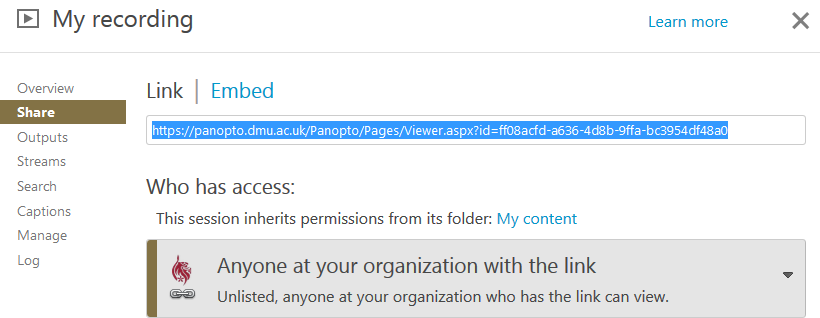 NOTE: any person who is a staff member or student at DMU can use this link to view the recording 